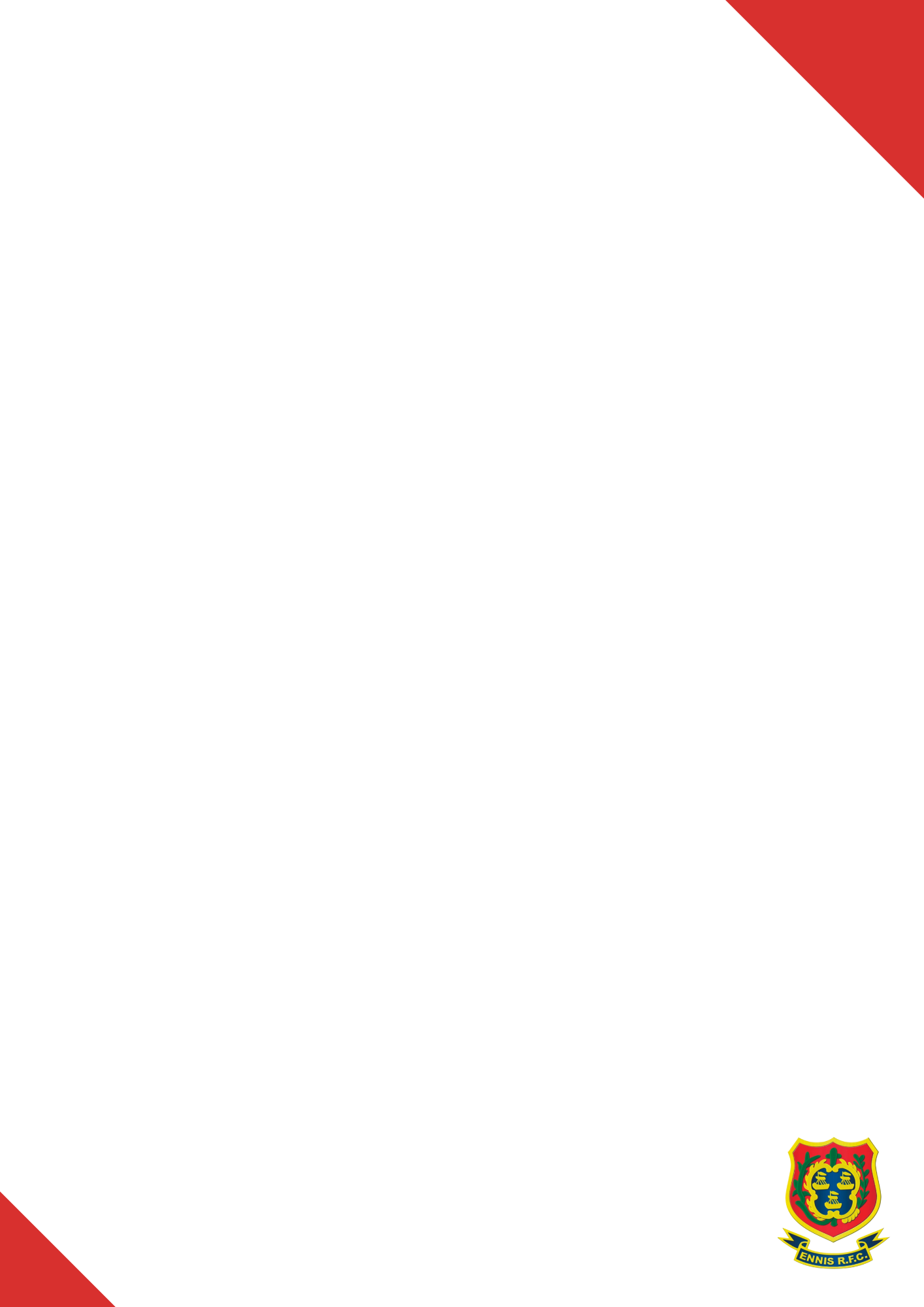 Child Safeguarding Statement Ennis RFC – November 2022SECTION 1 Key Safeguarding Roles All key Safeguarding roles have been filled, including a Relevant Person, Club Children’s Officer (CCO), Designated Liaison Person (DLP)/Deputy DLP (where needed).Link Inserted Here1.2 In line with our NGB’s guidelines, we clearly outline the role & responsibilities of the CCO & DLP/Deputy DLP.https://d2cx26qpfwuhvu.cloudfront.net/irfu/wp-content/uploads/2019/01/30143409/CWO-Sample-Role-Descriptor.pdfOur CCO & DLP are known throughout the club & their contact details are available.Link Inserted Here1.4 Our DLP has access to external advice, information and support.Link Inserted Here1.5 We have a written Child Safeguarding Statement (CSS) that is publicly available and prominently displayed.https://d19fc3vd0ojo3m.cloudfront.net/irfu/wp-content/uploads/2021/09/28093751/IRFU-CSS-RA-2021.pdf1.6 When engaging or contracting other service providers, we ensure compliance with our NGB’s Safeguarding requirements is mandatory.N/ASECTION 2 Safeguarding Training2.1 We ensure all relevant volunteers attend the appropriate Safeguarding training before taking up a role with the club.https://www.irishrugby.ie/playing-the-game/spirit-of-rugby/safeguarding/training/2.2 We follow our NGB’s requirements with regard to keeping a secure record of all volunteers who have completed Safeguarding training. *TBCSECTION 3 Child Safeguarding Policies and Procedures3.1 We have a comprehensive Safeguarding Children Policy. 3.2 The policy includes a clear statement on the importance of safeguarding children and their right to be protected. https://d19fc3vd0ojo3m.cloudfront.net/irfu/wpcontent/uploads/2021/09/28093801/SAFEGUARDING-POLICY-2021.pdf3.3 Our policy is approved by the relevant committee / governing body. 3.4 Our procedures provide step-by-step guidance on what action to take if there are concerns about a child. These include how to handle a disclosure (including non-recent abuse) and how to report.https://www.irishrugby.ie/playing-the-game/spirit-of-rugby/safeguarding/concerns/SECTION 4 Additional Policies, Procedures & Guidance4.1 We have signed up to or implemented all relevant NGB Safeguarding policies & procedures. https://www.irishrugby.ie/playing-the-game/spirit-of-rugby/safeguarding/best-practice/SECTION 5 Volunteer Recruitment & Support5.1 In line with our NGB’s Safe Recruitment policies & procedures all persons in relevant roles engaging with children have attended safeguarding and any other necessary qualifications/skills workshops for their role(s).https://www.irishrugby.ie/playing-the-game/spirit-of-rugby/safeguarding/training/5.2 Those responsible for recruiting/appointing volunteers in relevant roles are aware of our NGB’s safe recruitment practices.5.3 Where required, volunteers must complete the vetting process as perthe National Vetting Bureau /Access NI.5.4 We adhere to re-vetting procedures in line with our NGB’s Vetting policy.https://www.irishrugby.ie/playing-the-game/spirit-of-rugby/safeguarding/recruitment/https://d19fc3vd0ojo3m.cloudfront.net/irfu/wp-content/uploads/2021/09/28093745/2021-Spirit-of-Rugby-Vetting-Policy-.pdf5.5 We have a process to risk assess concerns arising from vetting returns in line with our NGB policy.https://d19fc3vd0ojo3m.cloudfront.net/irfu/wp-content/uploads/2021/09/28093748/Case-Management-process.pdfSECTION 6 Behaviour & Equality6.1 We have specific Codes of Conduct that all of our volunteers & young people must sign up to.https://d19fc3vd0ojo3m.cloudfront.net/irfu/wp-content/uploads/2020/12/16153843/Code-of-Conduct-Mini-Players.pdfhttps://d19fc3vd0ojo3m.cloudfront.net/irfu/wp-content/uploads/2020/12/16153846/Code-of-Conduct-Youth-Players.pdf6.2 We have a comprehensive disciplinary process for all our members in place, in line with NGB policy.https://d19fc3vd0ojo3m.cloudfront.net/irfu/wp-content/uploads/2021/09/28093748/Case-Management-process.pdf6.3 We have guidance, in line with our NGB, about the unacceptability of discrimination on the grounds of a person’s gender, ethnicity, sexual orientation, disability, or religion.https://www.irishrugby.ie/playing-the-game/spirit-of-rugby/what-is-spirit/SECTION 7 Communication7.1 We promote the importance of Safeguarding policies and procedures to all our members, including contact details for Statutory Agencies.https://www.irishrugby.ie/playing-the-game/spirit-of-rugby/safeguarding/concerns/https://d19fc3vd0ojo3m.cloudfront.net/irfu/wp-content/uploads/2021/09/28093748/Case-Management-process.pdf7.2 Our policies and procedures inform children & young people of their right to be protected, consulted & treated with respect.7.3 The information we provide is age appropriate and available in different formats if required, for example, for those with specific communication needs.https://www.irishrugby.ie/playing-the-game/spirit-of-rugby/safeguarding/young-people/https://d19fc3vd0ojo3m.cloudfront.net/irfu/wp-content/uploads/2020/12/16155609/Is-Rugby-Fun-For-You.pdfhttps://www.irishrugby.ie/playing-the-game/spirit-of-rugby/youth-council/